АДМИНИСТРАЦИЯ ВОРОБЬЕВСКОГО 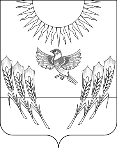 МУНИЦИПАЛЬНОГО РАЙОНАВОРОНЕЖСКОЙ ОБЛАСТИПОСТАНОВЛЕНИЕот  01 июня 2021 г №	652		с. ВоробьевкаО комиссии по координации работы по противодействию коррупции в Воробьевском муниципальном районе В целях организации исполнения Федерального закона от 25 декабря 2008 года № 273-ФЗ «О противодействии коррупции», реализации Указа Президента Российской Федерации от 15 июля 2015 года № 364 "О мерах по совершенствованию организации деятельности в области противодействия коррупции» администрация Воробьевского муниципального района п о с т а н о в л я е т:1. Образовать комиссию по координации работы по противодействию коррупции в Воробьевском муниципальном районе.2. Утвердить прилагаемые:2.1. Состав комиссии по координации работы по противодействию коррупции в Воронежской области.2.2. Положение о комиссии по координации работы по противодействию коррупции в Воронежской области.3. Признать утратившими силу постановление администрации Воробьевского муниципального района:- от 26.02.2016 г. № 83 «О комиссии по координации работы по противодействию коррупции в Воробьевском муниципальном районе»;- 26.10.2017 г. № 492 «О внесении изменений в постановление администрации Воробьевского муниципального района- от 26.02.2016 г. № 83»4. Контроль за исполнением настоящего постановления возложить на руководителя аппарата администрации Воробьевского муниципального района Рыбасова Ю.Н.Исполняющий обязанности главыВоробьевского муниципального района 				 С.А. Письяуков					                                                                                           Утвержден:постановлением администрации Воробьевского муниципального района от 01.06.2021 г. № 652СОСТАВкомиссии по координации работы по противодействию коррупции в Воробьевском муниципальном районеУтверждено:постановлением администрации Воробьевского муниципального района от 01.06.2021 г. № 652Положениео комиссии по координации работы по противодействию коррупции в Воробьевском муниципальном районеI. Общие положения1. Комиссия по координации работы по противодействию коррупции в Воробьевском районе (далее - Комиссия) является постоянно действующим координационным органом при главе Воробьевского муниципального района.2. Комиссия в своей деятельности руководствуется Конституцией Российской Федерации, федеральными конституционными законами, федеральными законами, указами и распоряжениями Президента Российской Федерации, постановлениями и распоряжениями Правительства Российской Федерации, иными нормативными правовыми актами Российской Федерации и Воронежской области, муниципальными правовыми актами Воробьевского муниципального района, а также Положением о комиссии.II. Основные задачи комиссии3. Основными задачами комиссии являются:а) подготовка предложений о реализации в Воробьевском муниципальном районе политики в области противодействия коррупции;б) обеспечение координации деятельности органов местного самоуправления Воробьевского муниципального района по реализации государственной политики в области противодействия коррупции;в) обеспечение взаимодействия и согласованных действий органов органов местного самоуправления Воробьевского муниципального района с органами государственной власти Воронежской области, территориальными подразделениями федеральных органов государственной власти институтами гражданского общества, средствами массовой информации, организациями и физическими лицами по вопросам противодействия коррупции в Воробьевском муниципальном районе;г) обеспечение исполнения решений Комиссии;д) разработка мероприятий по противодействию коррупции и осуществлению контроля за их реализацией;е) информирование общественности о проводимой органами местного самоуправления работе по противодействию коррупции.III. Полномочия комиссии4. Комиссия в целях выполнения возложенных на нее задач осуществляет следующие полномочия:а) подготавливает предложения по разработке муниципальных правовых актов о противодействии коррупции;б) разрабатывает меры по противодействию коррупции, а также по устранению причин и условий, порождающих коррупцию;в) разрабатывает рекомендации по организации антикоррупционного просвещения граждан в целях формирования нетерпимого отношения к коррупции и антикоррупционных стандартов поведения;г) организует:подготовку проектов муниципальных правовых актов по вопросам противодействия коррупции;разработку антикоррупционной программы (плана мероприятий по противодействию коррупции) Воробьевского муниципального района, а также контроль заеё реализацией;д) принимает меры по выявлению (в том числе на основании обращений граждан, сведений, распространяемых средствами массовой информации, протестов, представлений, предписаний федеральных государственных органов) причин и условий, порождающих коррупцию, создающих административные барьеры;е) оказывает содействие развитию общественного контроля за реализацией муниципальной антикоррупционной программы (плана мероприятий по противодействию коррупции);ж) осуществляет подготовку ежегодного отчета о состоянии коррупции и реализации мер антикоррупционной политики в Воробьевском муниципальном районе, его размещение на официальном сайте администрации Воробьевского муниципального районав сети Интернет IV. Порядок формирования комиссии5. Положение о комиссии и персональный состав комиссии утверждаются постановлением администрации Воробьевского муниципального района.6. Комиссия формируется в составе председателя комиссии, его заместителей, секретаря и членов комиссии.7. Председателем комиссии по должности является глава Воробьевского муниципального района или лицо, временно исполняющее его обязанности.8. В состав комиссии могут входить руководители органов местного самоуправления Воробьевского муниципального района, отдельных структурных подразделений органов местного самоуправленияВоробьевского муниципального района, представители территориальных органов федеральных государственных органов, руководитель общественной палаты Воробьевского муниципального района, представители общественных организацийсредств массовой информации, иных институтов гражданского общества.9. Передача полномочий члена комиссии другому лицу не допускается.10. Участие в работе комиссии осуществляется на общественных началах.11. На заседания Комиссии могут быть приглашены руководители структурных подразделений органов местного самоуправления, представители территориальных органов федеральных органов государственной власти, государственных органов Воронежской области, организаций и средств массовой информации.12. По решению председателя комиссии для анализа, изучения и подготовки экспертного заключения по рассматриваемым комиссией вопросам к ее работе могут привлекаться на временной или постоянной основе эксперты.V. Организация деятельности комиссии и порядок ее работы13.Заседания комиссии проводятся, как правило, один раз в квартал. В случае необходимости по инициативе председателя комиссии, заместителя председателя комиссии, а также члена комиссии (по согласованию с председателем комиссии или его заместителем и по представлению секретаря комиссии) могут проводиться внеочередные заседания комиссии.14. Заседания комиссии ведет председатель комиссии или по его поручению заместитель председателя комиссии.15. Заседания комиссии проводятся открыто (разрешается присутствие лиц, не являющихся членами комиссии). В целях обеспечения конфиденциальности при рассмотрении соответствующих вопросов председателем комиссии или в его отсутствие заместителем председателя комиссии может быть принято решение о проведении закрытого заседания комиссии (присутствуют только члены комиссии и приглашенные на заседание лица).16. Заседание Комиссии является правомочным в случае присутствия на нем не менее половины ее членов.17. Решение Комиссии принимается простым большинством голосов от числа присутствующих членов Комиссии. При равенстве голосов решающим является голос председательствующего на заседании.18. Для реализации решений Комиссии могут издаваться муниципальные правовые акты.19. Решения комиссии оформляются протоколом.20. Председатель комиссии:а) осуществляет общее руководство деятельностью комиссии;б) утверждает план работы комиссии (ежегодный план);в) утверждает повестку дня очередного заседания комиссии;г) дает поручения в рамках своих полномочий членам комиссии;д) представляет комиссию в отношениях с федеральными государственными органами, государственными органами субъекта Российской Федерации, организациями и гражданами по вопросам, относящимся к компетенции комиссии.21. Секретарь комиссии:а) обеспечивает подготовку проекта плана работы комиссии (ежегодного плана), формирует повестку дня ее заседания, координирует работу по подготовке необходимых материалов к заседанию комиссии, проектов соответствующих решений, ведет протокол заседания комиссии;б) информирует членов комиссии, приглашенных на заседание лиц, экспертов, иных лиц о месте, времени проведения и повестке дня заседания комиссии, обеспечивает их необходимыми материалами;в) оформляет протоколы заседаний комиссии;г) организует выполнение поручений председателя комиссии, данных по результатам заседаний комиссии.22. По решению председателя комиссии информация о решениях комиссии (полностью или в какой-либо части) может передаваться средствам массовой информации для опубликования.23. Обеспечение деятельности комиссии, подготовку материалов к заседаниям комиссии и контроль за исполнением принятых ею решений осуществляет администрация Воробьевского муниципального района.Гордиенко Михаил Петрович- глава Воробьевского муниципального района (председатель комиссии);РыбасовЮрий Николаевич- руководитель аппарата администрации муниципального района (заместитель председателя комиссии;ПипченкоЕлена Александровна- начальник отдела организационной работы и делопроизводства администрации муниципального района (секретарь комиссии);Письяуков Сергей Александрович- заместитель главы администрации муниципального района – руководитель отдела по образованию;Гриднев Дмитрий Николаевич - заместитель главы администрации муниципального района – начальник отдела по строительству, архитектуре, транспорту и ЖКХ;МозговойАлексей Николаевич- заместитель главы администрации муниципального района – начальник отдела программ и развития сельской территории;Камышанов Виктор Григорьевич - начальник юридического отдела администрации муниципального районаБаркаловДмитрий Алексеевич- начальник отделения МВД России по Воробьевскому району (по согласованию);Лепехина Татьяна Алексеевна- руководитель общественной палаты Воробьевского муниципального района (по согласованию);Тельнов Алексей Юрьевич- начальник отдела организационно-правовой работы аппарата Совета народных депутатов Воробьевского муниципального района (по согласованию).